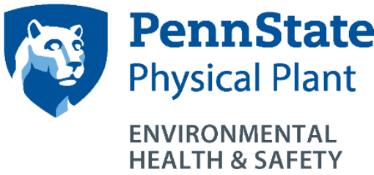 Building Emergency Evacuation Plan  (BEEP) Programhttp://ehs.psu.edu/environmental-emergency-plans/overviewEHS Contacts: Matthew Moritz, msm6250@psu.edu814-865-6391Who does this program apply to?								This program applies to all employees and building occupants at all University locations, except for the Hershey Medical Center and the College of Medicine. The public event use of University buildings is managed by Emergency Management and is excluded from this program. Residence Halls are covered in SY28 and are not addressed in this program.What are the key requirements of this program?Written Evacuation Plans All buildings that house ten or more employees on a permanent basis are required to have a written Building Emergency Evacuation Plan (BEEP).  Building Evacuation MapsBuildings that require a written BEEP must have evacuation maps posted showing evacuation routes in a format that has been approved by EHS and the University Office of Campus Planning & Design.Designation of BEEP PersonnelSafety Officers are responsible for ensuring that Building Emergency Coordinators and Safety Monitors have been designated within their facilities. BEEP Training and EducationSafety Officers are responsible for ensuring that all personnel within their respective areas receive the appropriate training to ensure they understand their BEEP roles and responsibilities.BEEP Review and Maintenance Safety Officers must ensure that BEEPs are self-reviewed and updated on at least an annual basis.Annual BEEP ExercisesUniversity buildings which meet defined criteria  must conduct annual BEEP exercisesBuildings that meet the mandatory exercise criteria must conduct a full building evacuation on an annual basis.  This exercise can be either a silent drill an audible alarm drill.   For additional information:	Building Emergency Evacuation Plan Program http://ehs.psu.edu/building-emergency-evacuation-program/